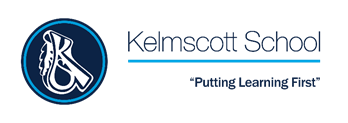 Aplikacioni MyEd – Pyetjet e bëra më shpeshQ1. Kam shkarkuar aplikacionin dhe kam shtuar shkollën sot, pse nuk mund t'i shoh të dhënat e fëmijës tim?Duhet të presësh gjatë natës që sistemet të përditësohen dhe të ngarkojnë të dhënat e fëmijës në seksionin Student të aplikacionit.Q2. Shkarkova aplikacionin dhe shtova shkollën mbi 24 orë më parë, pse nuk mund t'i shoh të dhënat e fëmijës tim në seksionin Student?Ka një sërë arsyesh që mund të ndodhë kjo, për të zgjidhur problemin, ju lutemi shikoni udhëzimin më poshtë:A jeni regjistruar si kontakt me Prioritetin 1 në dosjen e fëmijës suaj me shkollën?Po - kontaktoni shkollën për të kontrolluar numrin e telefonit celular që po përdorni përputhet me atë në të dhënat e fëmijës suajJo/nuk e di - kontaktoni shkollën për ta kontrolluar këtë dhe përditësoni të dhënat nëse është e nevojshmeJu lutemi vini re: ku bëhen përditësime në të dhënat e studentëve, do t'ju duhet të prisni brenda natës që ndryshimet të hyjnë në fuqi.Pasi të jenë bërë përditësimet e nevojshme dhe të keni pritur brenda natës që ndryshimet të hyjnë në fuqi, në rastet e rralla që nuk jeni ende në gjendje të përdorni të dhënat e fëmijës tuaj, ju lutemi kontaktoni shkollën në mënyrë që çështja të mund të përshkallëzohet në Mbështetjen Teknike të MyEd në përpiquni të zgjidhni problemin.Q3. Unë kam akses në të dhënat e fëmijës tim në aplikacion, por burri/gruaja/partneri im nuk ka, a mund të kenë 2 prindër/kujdestarë akses tek i njëjti student në aplikacion?Po, për sa kohë që të dy prindërit janë caktuar si kontakte me përparësi 1 në rekordin e fëmijës, ata të dy mund të kenë qasje. Ju lutemi, kontaktoni shkollën për të kontrolluar të dhënat e fëmijës tuaj dhe për ta përditësuar atë kur është e nevojshme.Q4. E kisha aplikacionin në një telefon tjetër dhe mund të shihja të dhënat e fëmijës tim në të, por e vendosa në një telefon të ri dhe tani nuk mund t'i shoh të dhënat e tyre, pse nuk funksionon në telefonin tim të ri?E ke ndryshuar numrin e celularit? Nëse po, do t'ju duhet të kontaktoni shkollën për të përditësuar të dhënat e fëmijës tuaj në mënyrë që të lidhet me aplikacionin. Mos harroni se më pas do t'ju duhet të prisni gjatë natës që të dhënat e fëmijës tuaj të ngarkohen në aplikacion.P5. Unë kam tashmë një fëmijë në aplikacion, ndaj pse nuk mund ta shoh fëmijën tim tjetër që sapo i është bashkuar shkollës?Ju do t'i shihni të dhënat e fëmijës tuaj në aplikacion vetëm pasi ai të jetë në listë dhe të ketë filluar në shkollë. Nëse është kështu, ju lutemi shikoni udhëzimin në pyetjet 1 dhe 2 më sipër.P6. Pse disa butona janë gri në seksionin Student?Kjo thjesht do të thotë se nuk ka informacion aktual të disponueshëm për studentin nën këtë buton.P7. A mund ta mbroj aplikacionin MyEd me një kod PIN?Po, shkoni te cilësimet në aplikacion (prekni katrorin e vogël të përbërë nga 3 vija të shkurtra horizontale) atje mund të zgjidhni cilësimet e sigurisë dhe të vendosni një kod PIN ose Face ID për qasje.P8. A mund të përkthehen mesazhet nga/në gjuhë të ndryshme?Po, megjithatë jo të gjitha gjuhët janë të disponueshme dhe vetëm mesazhet do të përkthehen, jo bashkëngjitjet ose formularët. Ju lutemi, kontaktoni shkollën për të parë nëse gjuha juaj është e disponueshme dhe ne mund ta vendosim këtë për ju nëse është.P9. Shkolla më dërgoi një formular për të plotësuar, por unë e kam fshirë lidhjen, ku mund ta gjej formularin?Shkoni te seksioni Student i aplikacionit dhe trokitni lehtë mbi butonin Forms për të hyrë në formularët që ju janë dërguar. Ju lutemi vini re se nëse prekni një formular dhe ju merrni një mesazh se ai ka skaduar, do të thotë se keni humbur afatin.  P10. Ka dy dritare mesazhesh, cilën duhet të përdor?Për të raportuar mungesat, përdorni dritaren 'Linja telefonike e mungesës', për çdo gjë tjetër përdorni dritaren 'Shkolla Kelmscott'.P11. A do të marr përgjigje kur të raportoj mungesën e fëmijës tim nëpërmjet aplikacionit?Nëse kemi nevojë për detaje të mëtejshme, Zyrtari ynë i Pjesëmarrjes do t'ju kontaktojë. Është e dobishme nëse në momentin që raportoni mungesën, jepni një fotografi/screenshot të çdo prove që keni për të mbështetur mungesën, si për shembull një kartë takimi.P12. A mund t'i përditësoj detajet përmes aplikacionit?Po, te cilësimet ka një buton 'përditëso detajet' që mund ta përdorni për të na treguar për një ndryshim në emrin, adresën e emailit dhe numrin e kontaktit. Ju lutemi, kini parasysh sa vijon kur përditësoni detajet:▫	NUK duhet të përditësoni duke përdorur ndonjë nga detajet e fëmijës suaj, për shembull nuk mund të përdorni adresën e emailit ose numrin e telefonit të fëmijës tuaj▫	Ndryshimet kontrollohen përpara se të dhënat të përditësohen, kështu që ju lutemi mos shtypni butonin dërgoni disa herë▫	Nëse ndryshoni numrin tuaj të telefonit, ne do t'ju telefonojmë për të verifikuar këtë ndryshimNëse po përjetoni ndonjë vështirësi ose problem që nuk mbulohet në seksionin e mësipërm, ju lutemi kontaktoni info@kelmscott.waltham.sch.uk me 'MyEd Query' në rreshtin e temës. Ju lutemi jepni sa më shumë detaje të jetë e mundur me pyetjen tuaj, aty ku është e përshtatshme, të tilla si pajisja që po përdorni, versioni i MyEd që po përdorni (i cili mund të gjendet duke prekur katrorin e vogël të përbërë nga 3 vija të shkurtra horizontale në faqen kryesore të aplikacionit ekran) dhe pamjet e çdo mesazhi gabimi etj për të mbështetur kërkesën tuaj. Këto detaje mund të jenë të nevojshme që ne të përshkallëzojmë një çështje në Mbështetjen Teknike të MyEd. Faleminderit